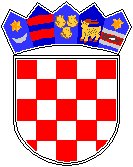 REPUBLIKA HRVATSKA GRAD ZAGREBOsnovna škola Petra ZrinskogZagreb, Krajiška 9KLASA: 003-06/19-01/07URBROJ: 251-132-19-2Zagreb, 5. studenog 2019. g.                                                                                                                   Odluke Školskog odbora ( od javnog interesa) donesene na 2. sjedniciu školskoj godini 2019./20. održanoj 5.11.2019.       ODLUKA:Članovi Školskog odbora jednoglasno su donijeli odluku o davanju prethodne suglasnosti za zasnivanje radnog odnosa, temeljem natječaja objavljenog od 1.10.2019. do 9.10.2019. g., s Majom Plenča, magistra primarnog obazovanja, za radno mjesto učitelja razredne nastave u produženom boravku na neodređeno, puno radno vrijeme od 40 sati tjedno.ODLUKA:Članovi Školskog odbora jednoglasno su donijeli odluku o davanju prethodne suglasnosti za zasnivanje radnog odnosa, temeljem natječaja objavljenog od 1.10.2019. do 9.10.2019. g. s Anteom Kranjac, magistra primarnog obazovanja, za radno mjesto učitelja razredne nastave u produženom boravku na neodređeno, puno radno vrijeme od 40 sati tjedno.ODLUKA:Članovi Školskog odbora jednoglasno su donijeli odluku o davanju prethodne suglasnosti za zasnivanje radnog odnosa, temeljem natječaja objavljenog od 1.10.2019. do 9.10.2019. g. s Evom Hrabrić, magistra edukacije fizike, za radno mjesto učitelja fizike na određeno, puno radno vrijeme od 40 sati tjedno do povratka radnice Gordane Tomić Šušnjara s bolovanja.ODLUKA:Članovi Školskog odbora jednoglasno su donijeli odluku o davanju suglasnosti za zasnivanje radnog odnosa s Romanom Kuhar, temeljem natječaja objavljenog od 1.10.2019. do 9.10.2019. g. na određeno, puno radno vrijeme od 40 sati tjedno do povratka radnice Ivane Crnić s rodiljnog dopusta, roditeljskog dopusta i godišnjeg odmora,ODLUKA:Članovi Školskog odbora jednoglasno su donijeli odluku o donošenju Pravilnika o postupku unutarnjeg prijavljivanja nepravilnosti i imenovanju povjerljive osobe, sukladno članku 18. Zakona o zaštiti prijavitelja nepravilnosti ( NN br.17./2019.).ODLUKA:Članovi Školskog odbora jednoglasno su donijeli odluku o odobrenju za nabavu školskog namještaja za učionice u iznosu od 66.896,00 bez PDV-a ( 83.620,00 s PDV-om) - SBO Salon bankarske opreme-Ozimec d.o.o., Zagreb,  a vezano uz odobrenje Gradskog ureda za obrazovanje od 9.9.2019., KLASA:402-09/19-02/968, URBROJ: 251-10-22-19-2.            					                   Predsjednica Školskog odbora                                                                                                 Zlatica Čolja-Hršak	